2 éme Braderie sur le site du Hangar d'Ecausseville(terrain couvert, sol en terre battu)Dimanche 21 Avril 2019organisé par l'association des Amis du Hangar à dirigeablesInstallation à partir de 7hMerci d'apporter votre pièce d'identité pour le registre de la préfecture.Règlement :1- Le présent règlement est applicable à tout exposant inscrit et admis par les organisateurs2- Les ventes de produits alimentaires ( sauf par l'association et le traiteur) sont interdites, ainsi que la vente d'animaux et d'armes3-Les ventes de biens neufs sont interdits4- Les emplacements sont attribués par les organisateurs et sont définitifs pendant toute la journée5- Les organisateurs sont seuls habilités pour statuer sur place pour les cas non prévus dans ce présent règlement6- Toute infraction au présent règlement peut amener les organisateurs à exclure l'exposant sans aucun recours pour celui-ci7- Les exposants renoncent à tout recours contre les organisateurs pour quelque dommage préjudice ou perte que ce soit, et qu'elle qu'en soit la clause. La signature du présent règlement vaut renonciation à recours.8- L'organisateur décline toute responsabilité en cas d'accident, incident, vol ou incendie. Chaque exposant doit couvrir ses risques et sa responsabilité civile et autre, personnellement et à sa convenance9- Les exposants devront à leur départ laisser leur emplacement propre10- La vente de tout objet faux, volé ou provenant de recel est interdite et entraînerait l'exclusion immédiate de celui-ci11- Le stationnement des véhicules n'est pas autorisé dans le périmètre du vide grenier (intérieur)Aucune protestation ne sera recevableBulletin d'inscription au vide grenier            du 21 Avril 2019Nom : …............................................... Prénom : .................................................Adresse : .....................................................................................................................................................................................................................................Code postal : …...........Ville : .............................................................................Numéro de téléphone : ….........................Stand à (entouré votre choix):       l'intéreur                 ou                    l'extérieurCombien de mètre : ….........................soit …............€ (voir tableau au verso)Reconnaît avoir pris connaissance du règlement intérieur de cette manifestation et en avoir accepté tous les articles.Atteste sur l'honneur qu'il ne participera pas au cours de l'année 2019 à plus de deux manifestations de même nature.A renvoyer à Mme Feron Stéphanie , 1 Route du Rivage, 50500 Auvers,  avec le réglement à l'Ordre de L'association du Hangar d'Ecausseville.Date et signature :Merci, à très vite,Ne pas jeter sur la voie publique.En cas de problème, vous pouvez contacter Mme FERON StéphanieVice Présidente06.78.74.90.23Prix du métrage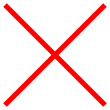 